CEO REPORT TO THE BOARD OF DIRECTORS 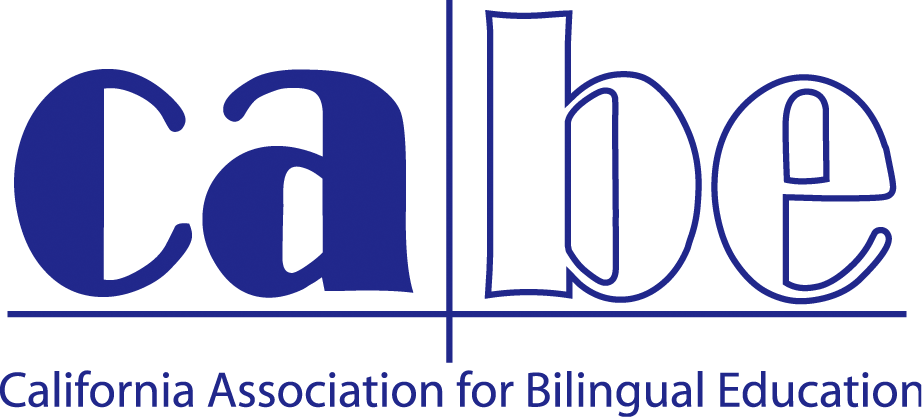 ALIGNED TO THE STRATEGIC PLANSUBMITTED BY JAN GUSTAFSON COREA February 24-March 31, 2014NEW DEVELOPMENT																				• 4.1 Multilingual ExcellenceAttended the Californians Together meeting and contributed to the planning and discussion on the new campaign for the California Campaign for BiliteracyReviewed applications for the Multiple Pathways to Biliteracy – District 	Recognition AwardCoordinated elements of the Seal of Biliteracy Reception—flyer, email blasts, 	certificates, reception plans, special guests (Torlakson and Gil)Supported the work for 2Way CABE AffiliatePlanned and organized dual language immersion discussion group with Ginger  Collier and Wayne Thomas at CABE with DLeNM, ATDLE, Cal Tog, and 2-Way CABEShared the CABE Vision of Biliteracy, Educational Equity and 21st Century Success 	in a variety of meetings.Continued the Bilingual and Proud of It campaign with t-shirts and pencils to sell 	at CABE store.CABE 2014 preparation with staff, board, and partners—program, speakers, Multilingual Educator, special events, • 4.2 Data Dashboard – Phase 1 Content DevelopmentSubcommittee met to discuss content• 2.3 Design for Success Website – Content DevelopmentWorked with Norma Rocha on the content and design of our webpageProvided several pieces of information on the CABE Facebook pageOffice upgrade of wireless networkCABE 2014 website updated, design elementsSTRENGTHEN & EXPAND									• 2.2 Professional DevelopmentAttended the Monterey Regional Conference in FebruarySupported the selection of workshops and presenters for the regional and annual conference.Supported the planning and organization of the annual conference (sponsors, speakers, special guests, program information, board roles, contracts, promotion and marketing, program coordination, program editing, board assignments, Multilingual Educator, contracts, planning committee, honorary chairs, co-chairs, memorials, awards, signage, registration company, registration monitoring, close communication with staff, etc!)Maintained regular contact with Elizabeth Jimenez of CABE PDS on the trainings and services she is providing—Monterey, Yolo, LA, Mc Farland, Anaheim, San Bernardino, and Folsom Cordova.Worked with Elizabeth on CABE Back to School Series.Attended Anaheim City SD dual language parent night and facilited small group as part of PDS contractAttended and spoke at the Region I Reception the night prior to the Sacramento Regional Conference.Edited and produced the Multilingual EducatorMade contact with San Diego districts and CABE members regarding CABE 2015• 3.1 Family and Community EngagementSupported the P2I team in their implementation of the I3 grant and the various contracts we have.Held phone meetings with partners from CSU East Bay and Mission Promise Neighborhood (SF) to discuss evaluation, program implementation and recruitment.Supported CABE’s participation in DELAC trainings via P2I facilitators (collaboration with Cal Tog and CRLA)Held call with CDE to debrief on our contract work with SPAC (facilitated by Carlos Maya) and to prepare for the Migrant Education Conference.Supported CDE Migrant Education Conference by sending P2I staff to present and table at the conference.Met with Pasadena USD and P2I team members Maria Villa and Toni Hernandez on ongoing and upcoming contracts through their Magnet Schools GrantHad CABE representative (Liz Jimenez) attend and present at Families in Schools parent formum.• 4.6 Fund DevelopmentRecruited sponsors for CABE 2014—we have reached $92,500 in sponsorshipsPrepared for mid year meeting with grant officers from Sobrato.Worked with staff to generate marketing ideas and plans for CABE 2014Worked with accounting consultants to develop a stronger, more transparent budget.Reviewed i3 Annual Program Review (prepared by Maria Quezada and Wexford)Generated $4000 for CABE and $4000 for 2Way CABE through our Pre-Conference Institute at NABEReceived $5000 donation from Sandra Anderson to support the beginning of the ABLE Fund-- Advancing Biliteracy Leadership in Education.Contracted with Sherri Martinez on a short-term basis (2 months) to develop the ABLE Fund and submit required paperwork to the California Community Foundation.Met with Sandra Anderson, Shelly Spiegel-Coleman, and Sheri Martinez to develop  the ABLE Fund strategic planCoordinated with Accounting Consultant Virgilio Viernes to finalize audit, update our account reconciliation to date, correct cost allocations in the budget, and prepare for the transition to FMJ.Communicated with all CABE 2014 sponsorsMet with Barbara Flores and Eddie Velazquez to discuss developing a Superintendent Recruiting ServiceMAINTAIN EFFORTS									• 3.4 AdvocacyCommunicated regularly with Martha Zaragoza Diaz and Shelly Spiegel-ColemanCommunicated with Senator Lara’s office regarding SB 1174Maintained contact with NCLR on the nation and state advocacy daysProvided input on CABE/Cal Tog’s Biliteracy legislation (AB2303)• 3.3 PartnershipsConfucius Institute—confirmed that they are attending CABE 2014, sending paid participants as a partner, and including a greeting in the CABE 2014 programPTA—confirmed that they are attending CABE 2014 as a partnerVelazquez Press—confirmed the various aspects of their sponsorshipNABE---emailed president Santiago Wood on a variety of occasions, addressed the conflict in conference dates for 2015Californians Together—attended quarterly meeting and worked collaboratively on a variety of projects (Seal of Biliteracy, DELAC LCFF trainings, SB1174 and AB2303, other legislative issues)CALSA—confirmed sponsorship of ALS luncheonCommunicated with CFLP on our upcoming conference datesMet with Luis Molina, Mayor of Patterson, along with President Francisca SánchezAttended BCN on March 26Met with Bob Barboza and Shelly Spiegel-ColemanRETHINK/RESTRUCTURE									• 3.5/4.3 Membership/Chapters--pending• Regional Conferences (Subset of 2.2)—pendingOPERATIONS											Led organization through the transition of the Business Manager position and signed contract with FMJDeveloped transition plan with FMJWorked closely with part time consultant Virgilio Viernes, short term Accounting Consultant on our accounting records and systemCompleted audit requirements.Maintained close monitoring of the CABE budgetMet with our Coordinating Council and Staff on a regular basisMaintained close communication with staff during intense work periods due to the annual conference, the DELAC trainings, etc.Attended Angels/Dodgers baseball game with staffCommunicated regularly with Board membersPrepared CABE Board Election materials for disseminationCelebrated staff birthdaysSend weekly staff bulletin and updatesHired two temporary staff to support conference preparationsWill hire 10 temporary staff for the annual conference